Elle s’appelle ALICE, Il s’appelle PAUL.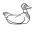 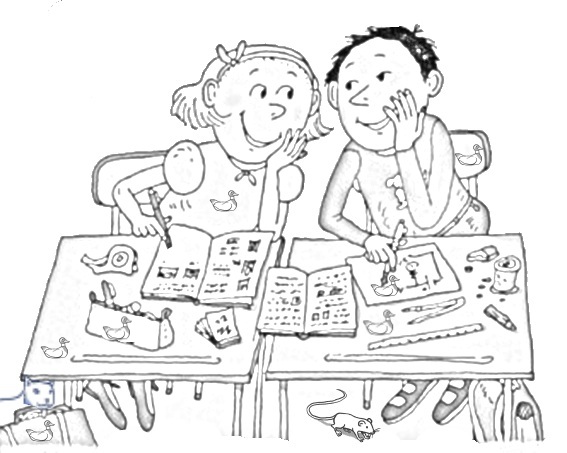 q Ecris  les prénoms sur les tables.i  Colorie les chaussures        d’Alice  en rouge.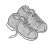 h Entoure la règle  avec le crayon à papier.aBarre  la souris.i Colorie le chat en jaune.w Complète les phrases  avec les mots   une fille, un garçon, le cahier, le stylo, sur, avec  une trousse , un compas, un crayon à papier.Alice est _______________________ et Paul est ______________________Alice écrit _____      _________________    _____ ______________.Sur la table de Paul, il y a ___________________ et ___________________.Sur la table d’Alice, il y a __________________________________i  Colorie les chaussures        de Paul   en noir.n  Dessine la maitresse aBarre  la gomme de Paul.